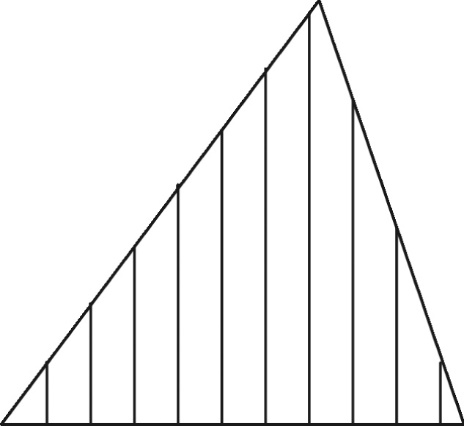 DIO RAVNINE OMEĐEN TRIMA DUŽINAMA NAZIVAMO ____________.                                                                                                                                   TROKUT / KVADRAT2.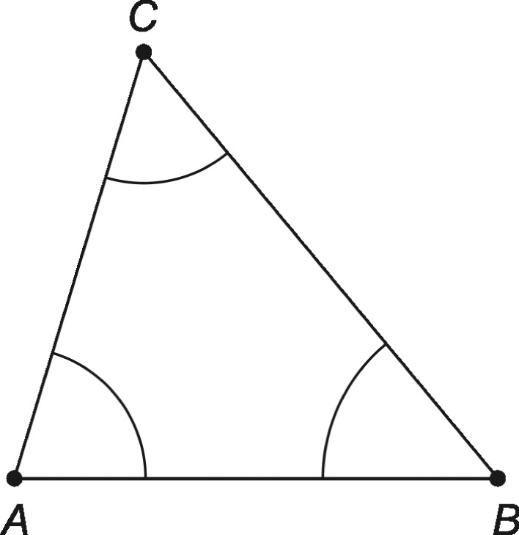 SVAKI TROKUT IMA _____ VRHA, _____ KUTA I _____ STRANICE.                                                           1 / 3                            2 / 3                              3 / 4PODEBLJAJ STRANICE ZELENOM BOJOM.ZAOKRUŽI VRHOVE PLAVOM BOJOM.OZNAKA TROKUTA NA SLICI JEST: __________.                                                                                                 Δ  ABC / Δ BCD 3. 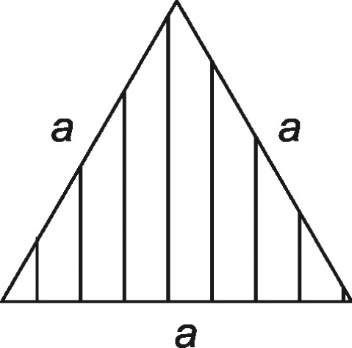 TROKUT KOJEMU SU SVE TRI STRANICE JEDNAKE DULJINE 
NAZIVAMO ________________________________ TROKUT.                                               RAZNOSTRANIČNI / JEDNAKOSTRANIČNI4. 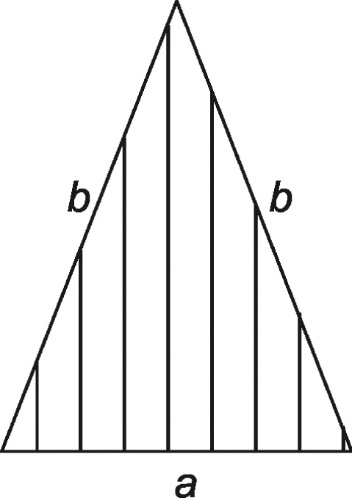 TROKUT KOJEMU SU DVIJE STRANICE JEDNAKE DULJINE NAZIVAMO ________________________________ TROKUT.             JEDNAKOSTRANIČNI /JEDNAKOKRAČNI STRANICE JEDNAKE DULJINE NAZIVAMO ________________.                                                                                                                                      OSNOVICE / KRAKOVI5. IZMJERI DULJINE STRANICA TROKUTA NA SLICI.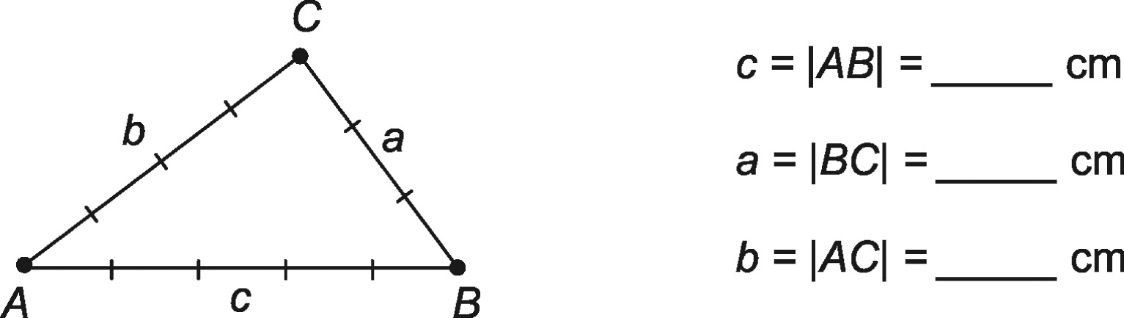 SVE TRI STRANICE IMAJU ________________________ DULJINE.                                                                                                                   JEDNAKE / RAZLIČITEOVAKAV TROKUT NAZIVAMO _________________________ TROKUT.IZRAČUNAJ NJEGOV OPSEG.
o = a + b + co = _____ + _____ + _____o = _____ cm6. 	NACRTAJ JEDNAKOSTRANIČNI TROKUT ABC. 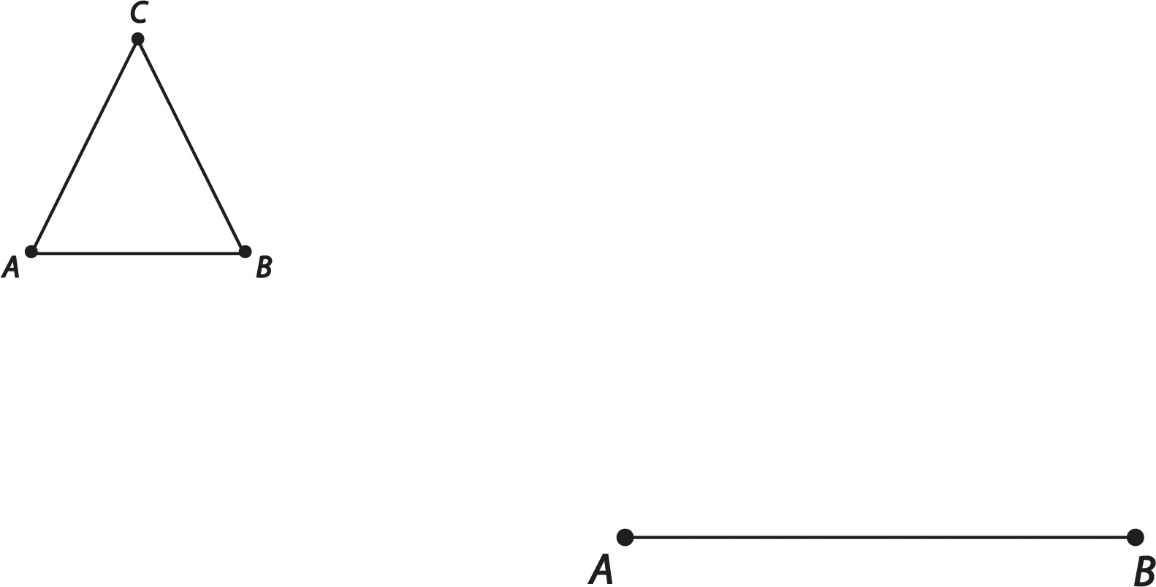 7. NA SLICI SU 4 PRAVOKUTNA TROKUTA. OBOJI IH.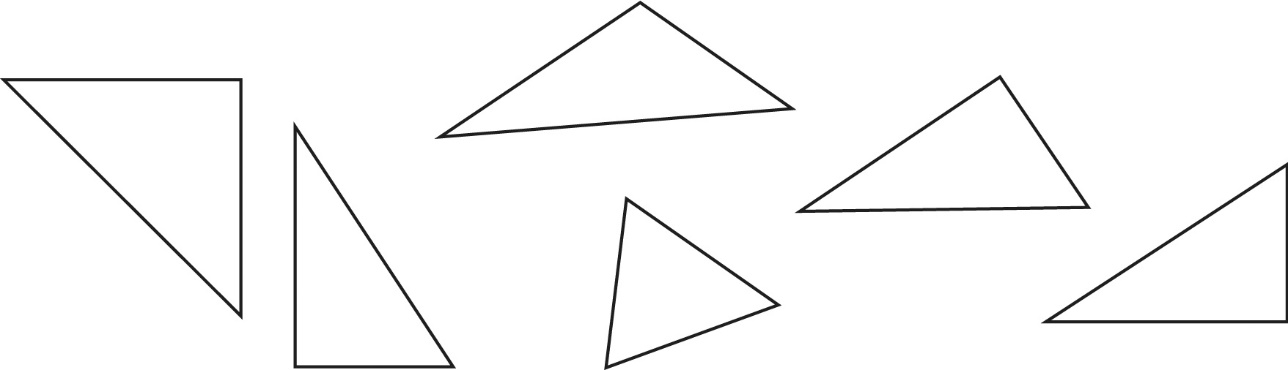 8. JEDNAKOKRAČNI TROKUT IMA OSNOVICU DULJINE a = 5 cm I 
KRAKOVE DULJINE b = 4 cm. KOLIKI JE OPSEG TOGA TROKUTA?a = 5 cmb = 4 cm_______________o = ?o = a + b + bo = _____ + _____ + _____o = __________ cm